EAGLE HEIGHTS SPANISH IMMERSION SCHOOL SCHOOL SUPPLY LISTS FOR 2020-21Below you’ll find school supply lists for each grade level at EHSI. For your convenience, we partner with School Tool Box, a company that does the shopping for you. Please feel free to purchase your child’s supplies on your own using the lists provided below or visit Eagle Heights Spanish Immersion School Tool Box and select your child’s grade. The site will stay open for ship to home orders until October 30th this year. If you want to receive supplies prior to the start of school (whether that be in person, hybrid or distance learning) orders should be placed by August 21st.Kindergarten - Eagle Heights Spanish ImmersionIt is important for your child to be prepared in the event that your class needs to transition to distance learning. For this reason, half of the following items should be sent to school and half should be kept at home. For example: purchase 6 glue sticks, keep 3 at home, and send 3 to school.Required Items Description	Quantity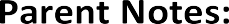 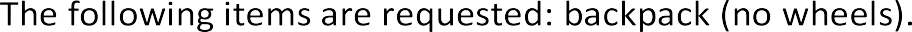 1st Grade - Eagle Heights Spanish ImmersionRequired Items Description	QuantityPencil #2 Yellow Sharpened 12ct	2Washable Markers Fine Tip Classic Colors 10ct	2Washable Markers Broad Tip Classic Colors 10ct	2Crayons 24ct	1Full-Length Colored Pencils Pre-sharpened 12ct	1Small Glue Stick All Purpose Washable White	6Low Odor Dry Erase Marker Chisel Tip Assorted 4ct	3(BK,BL,RD,GN)2-Pocket Folder Poly w/out Clasp Red	12-Pocket Folder Poly w/out Clasp Blue	1Pink Latex-Free Eraser	2Kleenex “go pack” 5 pack 								1Composition Book Primary/Journal Top Half Blank - Story Book Black	1Marble 100ct - 1/2" Ruling, 1/4" Skip Line 9.75x7.5Washable Watercolor Paints w/Brush 8ct	1Self Stick Notes Yellow 100ct 3x3	1Hand Sanitizer for personal use	1Plastic Pencil Box any color 	1Parent Notes:The following items are requested/optional:	1Headphones Midsize w/ Volume ControlEHSI School Planner (to be purchased at school)Required Items Description	QuantityBlack Marble 100ct - 1/2" Ruling, 1/4" Skip Line 9.75x7.5Required Items Description	QuantityRequired Items Description	Quantity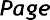 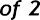 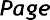 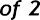 Required Items Description	QuantityScissors, stainless steel 7”	1Set of 12 colored pencils, full size	1Pencil #2 Yellow Sharpened 12ct	5Washable Markers Broad Tip Classic Colors 8ct	1Small Glue Stick All Purpose Washable White	2Pink Latex-Free Eraser	4Transparent Tape in Plastic Dispenser .75"x300"	1Self Stick Notes Yellow 100ct 3x3	4Marker Flair Medium Point Fiber Tipped Black	2Highlighter Chisel Tip Yellow	1Tissues Large Box	1Handheld Pencil Sharpener w/Receptacle	1Pencil Pouch - Zippered Heavy Canvas w/Grommets,	1See-Through Front, Exterior Mesh Pocket w/Zipper Assorted 8.5x9.752" Durable 3-Ring View Binder White	1Low Odor Dry Erase Marker Chisel Tip Black	4Permanent Marker Fine Point Black	12-Pocket Folder 3-Hole Punched Red	12-Pocket Folder 3-Hole Punched Blue	12-Pocket Folder 3-Hole Punched Yellow	12-Pocket Folder 3-Hole Punched Green	1Headphones Midsize w/ Volume Control	1Spanish Lang Arts and Science Supplies:Composition Book (Wide Rule) Black Marble 100ct 9.75x7.5	1Math Supplies:Graph Paper 1 Sub Spiral Notebook Quad Rule (4x4) Assorted	1Perforated 80ct 8.5 x 11English Supplies:Composition Book (Wide Rule) Black Marble 100ct 9.75x7.5	2Music Supplies:1" 3-Ring Binder Black	1Required Items Description	QuantityParent Notes:The following items are requested/optional: scientific calculator Texas Instruments TI-30XA, 10-Digit Scientific Calculator w/ StatisticsSmall Glue Stick All Purpose Washable White6Full-Length Colored Pencils Pre-sharpened 36ct2Scissors Blunt 5"1Crayons 24ct2Pencil #2 Yellow Sharpened 12ct1Kleenex “go pack” 5 pack **Keep one pack in student backpack, keep the rest at home1Pink Latex-Free Eraser2Washable Markers Broad Tip Assorted Colors 12ct2Low Odor Dry Erase Marker Fine Tip Black4Washable Watercolor Paints w/Brush 16ct2My First Pencil w/Eraser216oz Play-doh4Disinfecting Wipes Pop-Up Medium Canister Bleach Free (use for surfaces)**Please send this item to school only1Box of gallon zip loc bags 1Pencil #2 Yellow Sharpened 12ct2Washable Markers Broad Tip Classic Colors 8ct1Small Glue Stick All Purpose Washable White5Marker Flair Medium Point Fiber Tipped Black24-Pack 2-Pocket Folder Paper w/out Clasp (RD,BL,YL,GN)1Pink Latex-Free Eraser5Self Stick Notes Assorted Pastel Colors 100ct 3x32Facial Tissue Medium Box1Composition Book (Wide Rule) Black Marble 100ct 9.75x7.531" Durable 3-Ring View Binder White1Scissors Stainless Steel Pointed 5”1Pencil Plastic Box1Crayons 24 ct1Ruler 12 inch/30 cm1Dry Erase Markers, Fine Point6Sealable Storage Bags, Quart Size1Hand Sanitizer, Small Bottle1Headphones, Mid-Size w/Volume Control1English Supplies:Composition Book (Wide Rule) Black Marble 100ct 9.75x7.51Pencil #2 Yellow Sharpened 12ct1Washable Markers Broad Tip Classic Colors 8ct1Transparent Tape in Plastic Dispenser .75"x300"1Pencil Sharpener w/Receptacle1Pencil Box 8.25Lx5.25Wx2.25H – Any Color1Pencil #2 Yellow Sharpened 12ct2Full-Length Colored Pencils Pre-sharpened 12ct1Small Glue Stick All Purpose Washable White3Permanent maker, extra fine tip22-Pocket Folder 3-Hole Punched Paper Red12-Pocket Folder 3-Hole Punched Paper Blue12-Pocket Folder 3-Hole Punched Paper Yellow12-Pocket Folder 3-Hole Punched Paper Green1Pink Latex-Free Eraser4Tissues – Individual Packs1Composition Book (Wide Rule) Black Marble 100ct 9.75x7.514-Pack Spiral Notebook 1 Sub Wide Rule 70ct (RD,BL,YL,GN)11" Durable 3-Ring View Binder White1Low Odor Dry Erase Marker Black1Index Cards Ruled White 100ct 3x51Graphing Paper Spiral Notebook, 8x10.5, 70 sheets1Scissors Stainless Steel 7"1Washable Markers Broad Line Assorted Colors 12ct1Individual hand sanitizer dispenser1 Headphones Midsize w/ Volume Control1English Supplies:Composition Book (Wide Rule) Black Marble 100ct 9.75x7.51Pencil #2 Yellow Sharpened 12ct1Transparent Tape in Plastic Dispenser .75"x300"1Full-Length Colored Pencils Pre-sharpened 12ct1Self Stick Notes Yellow 100ct 3x31Graph Paper 1 Sub Spiral Notebook Quad Rule (4x4) Assorted2Perforated 80ct 8.5 x 11Pencil #2 Yellow Sharpened 12ct3Pink Latex-Free Eraser4Full-Length Colored Pencils Pre-sharpened 12ct1Transparent Tape in Plastic Dispenser .75"x300"1Kleenex “go pack” 5 pack 14-Pack 2-Pocket Folder Paper w/out Clasp (RD,BL,YL,GN)11.5" Durable 3-Ring View Binder White1Graph Paper Filler Quad Rule (4x4) 3-Hole 80ct 11 x 8.52Spiral Notebooks (Wide Rule) 100 ct (GN, YL, RD)3Scissors Stainless Steel 7"1Washable Markers Broad Tip Classic Colors 8ct1Pencil Pouch - Zippered Heavy Canvas w/Grommets, See-Through Front, Exterior Mesh Pocket w/Zipper Assorted 8.5x9.751Post-its 3x3, pack of 3-51Flair pens, pack of 2, black1Index Cards, 3x52Glue Sticks, 2 pack1Headphones1